П Р О Т О К О Лзаседания Конкурсной комиссии Воронежского ВРЗ  АО «ВРМ» г. Воронеж                                                             « 03 » июня 2019 г. № ОК/16-3Присутствовали:ПредседательКонкурсной  комиссииЧлены конкурсной комиссии: Повестка дня:О подведении итогов открытого конкурса № ОК/16-ВВРЗ/2019 (далее – открытый конкурс) на право заключения Договора на выполнение Работ по капитальному ремонту дымовой трубы у котельной, (инв. № 9045/1), находящейся на балансовом учете Воронежского ВРЗ АО «ВРМ», расположенного по адресу: г. Воронеж, пер. Богдана Хмельницкого, д.1, в 2019 году. Информация представлена Начальником сектора КСиР Шавровым О. В.Комиссия решила:1. Согласиться с выводами и предложениями экспертной группы (протокол от 31.05.2019 г. № ОК/16-2).2. В связи с тем, что по итогам рассмотрения конкурсной заявки к участию в открытом конкурсе не допущен ни один претендент, согласно пп. 4) п. 2.9.9. конкурсной документации признать открытый конкурс № ОК/16-ВВРЗ/2019  несостоявшимся.Решение принято единогласно.  Подписи.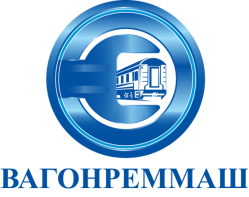 АКЦИОНЕРНОЕ ОБЩЕСТВО «ВАГОНРЕММАШ»105005, г. Москва, наб. Академика Туполева, дом 15, корпус 2, офис 27тел. (499) 550-28-90, факс (499) 550-28-96, www.vagonremmash.ru